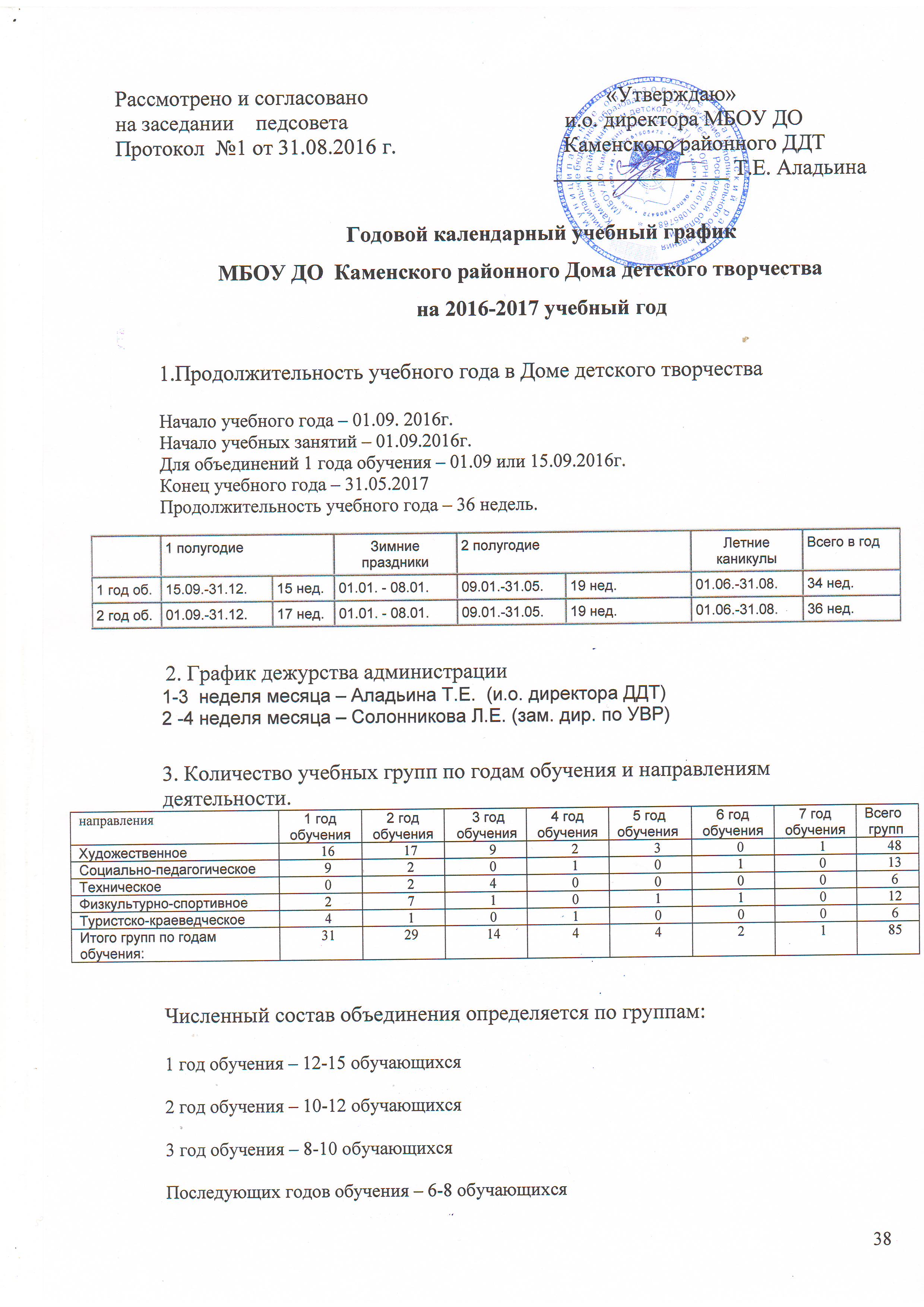 4. Регламент образовательного процесса.Занятия проводятся по расписанию, утвержденному директором ДДТ и согласно (СанПиН 2.4.4.3172-14 - санитарно-эпидемиологические требования к учреждениям дополнительного образования детей).Учебная нагрузка регламентируется  Уставом и календарно-тематическим планом дополнительных общеобразовательных программ в академических часах.Продолжительность учебной недели – 7 дней.1 год обучения  - не более 4 часов в неделю2 год обучения  - не более  6 часов в неделю 3 год обучения – не более 9 часов в неделю (в соответствии с образовательной программой)Продолжительность занятий:Дошкольники – 25-30 мин.Младшие школьники – 35-40 мин.Средний, старший школьный возраст -  45 мин.Обязательный перерыв между занятиями – 10-15 мин.           Каждый учебный предмет представлен  соответствующей образовательной программой5. Режим работы учреждения в период школьных каникул.Занятия детей в объединениях проводятся по текущему расписанию во время осенних, зимних, весенних каникул. По временному утвержденному расписанию и плану работы с пришкольными оздоровительными лагерями с дневным пребыванием детей, составленному на период летних каникул. 6. Родительские собрания проводятся в учебных объединениях на базе школ и в МБОУ ДО Доме детского творчества 3 раз в год.7.Регламент административных совещаний:Педагогический совет - 4 раза в год;Методический совет – 4 раза  в год.Направление,наименование дополнительных образовательных программ,детских объединенийПродолжительность учебной недели(двух - четырехдневная учебная неделя)НачалоОкончаниеКоличество учебных недель1. Художественное направление1. Художественное направление1. Художественное направление1. Художественное направление1. Художественное направлениеИЗО «Веселый карандаш»201.09.31.05.36ИЗО «Радуга»201.09.31.05.36ИЗО «В мире красок»201.09.31.05.36ДПИ «Природа и фантазия» 201.09.31.05.36ДПИ «Фантазия» 201.09.31.05.36ДПИ «Волшебные бусинки» 201.09.31.05.36ДПИ «Дизайн» 201.09.31.05.36ДПИ «Фантазеры» 201.09.31.05.36ДПИ «Волшебники» 301.09.31.05.36ДПИ «Солнышко»201.09.31.05.36ДПИ «Праздник своими руками»201.09.31.05.36Театр «Мельпомена»201.09.31.05.36Театр «Любители книги»»301.09.31.05.36Театр «Театр и дети»301.09.31.05.36Театр «Золотой ключик»301.09.31.05.36Хореография «Богданочка»201.09.31.05.36Хореография «Незабудка»301.09.31.05.36Музыка «ВИА – Альянс»301.09.31.05.36Музыка «Версия»301.09.31.05.36Музыка «Искорка»301.09.31.05.36Музыка «Русская песня»201.09.31.05.36«Игра на гитаре»201.09.31.05.36Музыка «Дружба»201.09.31.05.362. Физкультурно-спортивное направление2. Физкультурно-спортивное направление2. Физкультурно-спортивное направление2. Физкультурно-спортивное направление2. Физкультурно-спортивное направлениеБаскетбол «Атлет»201.09.31.05.36Настольный теннис «Ракетка»201.09.31.05.36Настольный теннис «Пинг-понг»201.09.31.05.36Волейбол201.09.31.05.36Баскетбол201.09.31.05.36Шахматы «Ладья» 201.09.31.05.36Настольный теннис201.09.31.05.36Настольный теннис «Сет»201.09.31.05.36       3. Социально-педагогическое направление       3. Социально-педагогическое направление       3. Социально-педагогическое направление       3. Социально-педагогическое направление       3. Социально-педагогическое направлениеДПИ «Эстетика быта»201.09.31.05.36Фольклор «Казачата»201.09.31.05.36«Учимся играя»201.09.31.05.36«Волшебство слова»201.09.31.05.36«Свечечки»201.09.31.05.36«Патриот»201.09.31.05.36«Веселый светофор»201.09.31.05.36ПДД201.09.31.05.36«Познай себя»201.09.31.05.36               4. Техническое направление               4. Техническое направление               4. Техническое направление               4. Техническое направление               4. Техническое направление«Умелые руки»201.09.31.05.36«Умельцы»201.09.31.05.36Инфознайка201.09.31.05.36Мир мультимедиа технологий201.09.31.05.36                                                              5. Туристско - краеведческое                                                              5. Туристско - краеведческое                                                              5. Туристско - краеведческое                                                              5. Туристско - краеведческое                                                              5. Туристско - краеведческое«Турист»201.09.31.05.36«Эдельвейс»201.09.31.05.36«Зеленая планета»201.09.31.05.36«Росток» краевед201.09.31.05.36